HUMAN SERVICES DEPARTMENTMEDICAL ASSISTANCE DIVISIONREQUEST FOR PROPOSALS (RFP)EXTERNAL QUALITY REVIEW ORGANIZATION (EQRO) SERVICES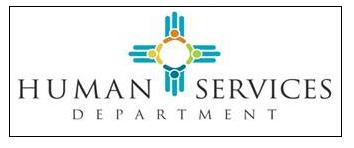 RFP# 18-630-8000-0005 Release Date: February 26, 2018Amendment 2Proposals Due Date: April 5, 2018Request for Proposals # 18-630-8000-0005 is amended as follows:E. DEFINITION OF TERMINOLOGYPage 4Add:  “Peer Review” means an internal evaluation for content, format, and grammar of the EQR technical report(s). The review is to be completed by professional staff of the EQRO prior to review and approval by HSD/MAD. D. PROPOSAL FORMATPage 21Remove: PLEASE NOTE: if the proposal is submitted through State Purchasing’s electronic submission system, the Offeror need submit only a single electronic copy of each binder of the proposal. Please separate the proposal for the technical specifications and the proposal for the cost as well as the proposal for the confidential information into separate files in your submission. Each “envelope” (file) location for each of the three sections of the RFP will be specified in the upload section of the Offeror’s electronic submission. DETAILED SCOPE OF WORKPage 27 and 28From:Communications and Meetings:To:Communications and Meetings:IV. SPECIFICATIONSDETAILED SCOPE OF WORKDELIVERABLES PAGE 27 Number 7FROM:e. Report findings of NF LOC activities in monthly, quarterly, and annual reports to HSD/MAD.TO: e. Report findings of NF LOC activities in quarterly and annual reports to HSD/MAD.V. EVALUATION A. EVALUATION POINT SUMMARYB.  Mandatory Specification Page 34, number 7REMOVE: 8. Demonstrate PolicyAPPENDIX FLetter of Transmittal Form	Page 76FROM:________________________________________________	_____________________, 2014Authorized Signature and Date (Must be signed by the person identified in item #2, above.)To:________________________________________________	_____________________, 2018Authorized Signature and Date (Must be signed by the person identified in item #2, above.)APPENDIX GPage 78From: (Name of Offeror)Return no later than 5 pm on April 4, 2018, and must not be returned to the company requesting the reference.  To: Return no later than 5 pm on April 5, 2018, and must not be returned to the company requesting the reference.  APPENDIX DPage 71COST RESPONSE FORM SAMPLEREMOVEADD THE REST OF THIS PAGE INTENTIONALLY LEFT BLANKEncounter Data ValidationFY191Encounter Data ValidationFY211